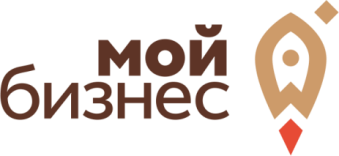 Центр поддержки предпринимательства«Мой - бизнес» Волгоградской областиПриглашает Вас принять участие в тренинге  «ШКОЛА ПРЕДПРИНИМАТЕЛЯ» в рамках программ обучения АО «Корпорация «МСП» потенциальных, начинающих и действующих предпринимателей.период обучения: с 14.09.2020 г. по 18.09.2020 г.Участие бесплатное!Начало обучения: с 09:00Место проведения тренинга: г. Волгоград, ул. Качинцев, д. 63, ауд. 215                                                      (Волгоградский институт бизнеса)Основной задачей Программы «Школа предпринимателя» является обучение действующих предпринимателей по наиболее актуальным для них темам с целью наращивания навыков по улучшению финансовых и производственных показателей бизнеса».Программа «Школа предпринимателя» предназначена для людей, которые уже реализовывают свой бизнес. В ней представлены шаги, которые помогут проанализировать и оптимизировать деятельность предприятия с помощью общепринятых инструментов ведения бизнеса. Результатом выполнения этих шагов является полный анализ действующего предприятия и разработка плана развития предприятия.По завершению Тренинга Вы сможете получить навыки и знания:по своей бизнес-идеи;проведения маркетинговых исследований и анализа бизнеса;маркетингового планирования для повышения эффективности бизнеса и продвижения товаров/услуг;управления человеческими ресурсами;управления товарно-материальными запасами;финансового планирования;калькуляции себестоимости товара/услуги;ведения бухгалтерского учета;управления предприятием.Для участия в тренинге необходимо направить нижеуказанную заполненную форму заявки на электронный адрес: rcdo-obrazovanie@bk.ru или обратиться по телефону: 52-77-97Для участников конференции юридических лиц и индивидуальных предпринимателей.Для участников конференции физических лиц и самозанятых:№ п/пНаименование юридического лица или фамилия, имя и отчество индивидуального предпринимателяФИО, дата рожденияИНН ОКВЭДКонтактные данныеЭлектронная почтаМесто регистрации юридического лица (Муниципальное образование / городской округ)Место проведения мероприятия Формат мероприятияТема мероприятия № п/пФИОПол Дата рождения (в формате: 00.00.0000)Контактный телефон
(в формате: 
+7 (000) 000-00-00)Электронная почта 
(в формате: mail@mail.ru)  Наименование мероприятияТекущий статус (самозанятый/физ. лицо)